东乡县《关卜乡关卜岭村村庄规划(2022-2035年)》的公示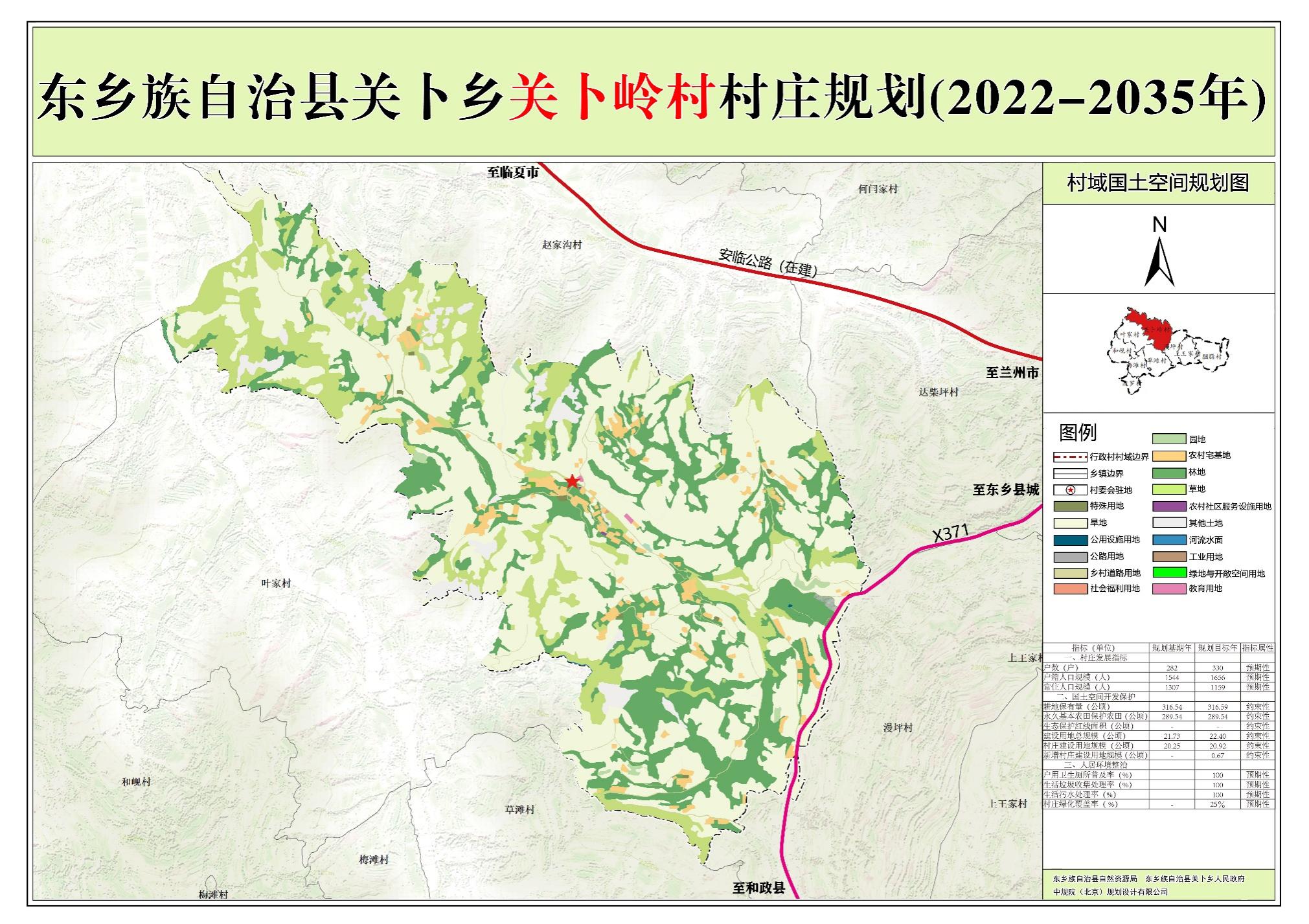 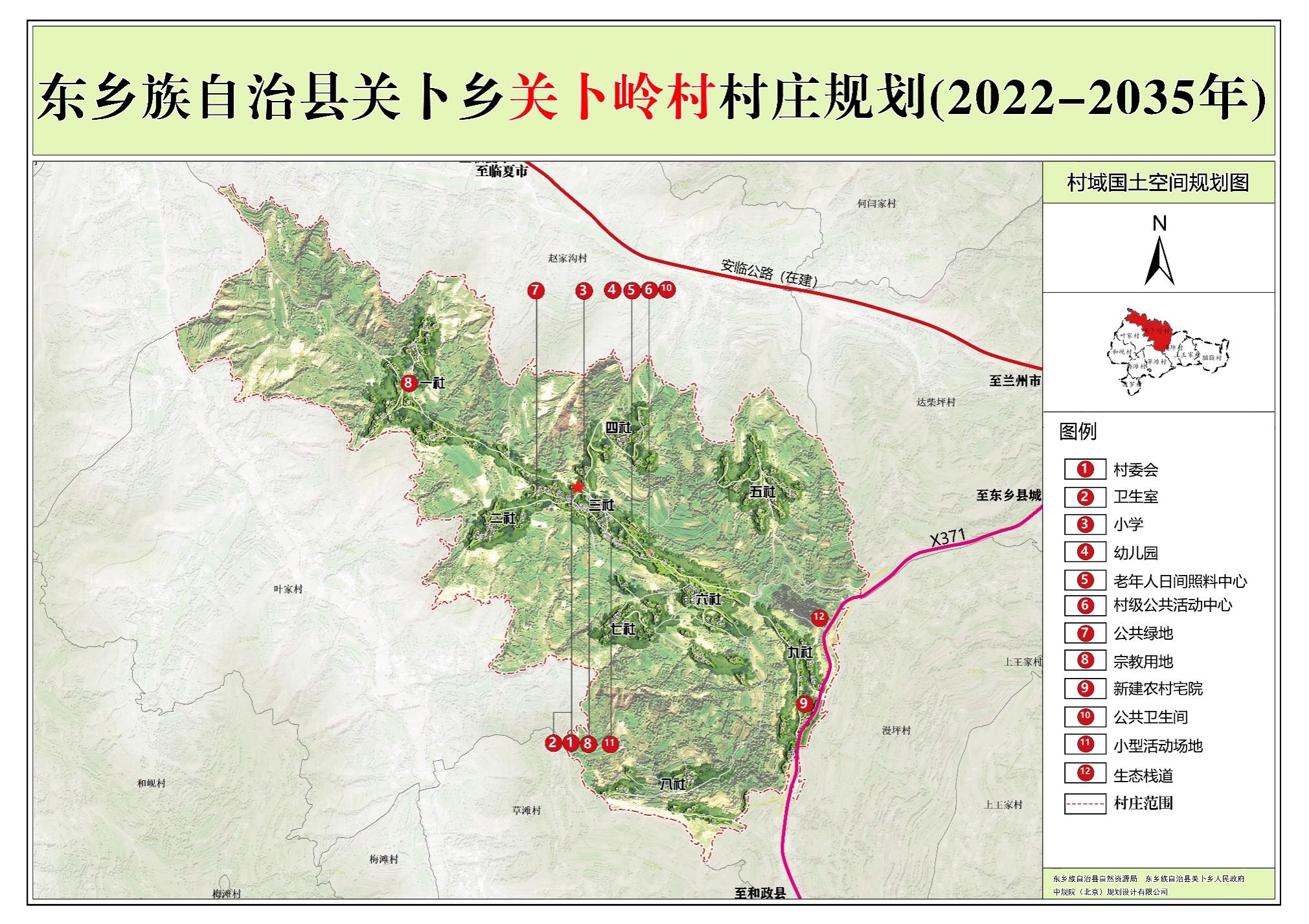 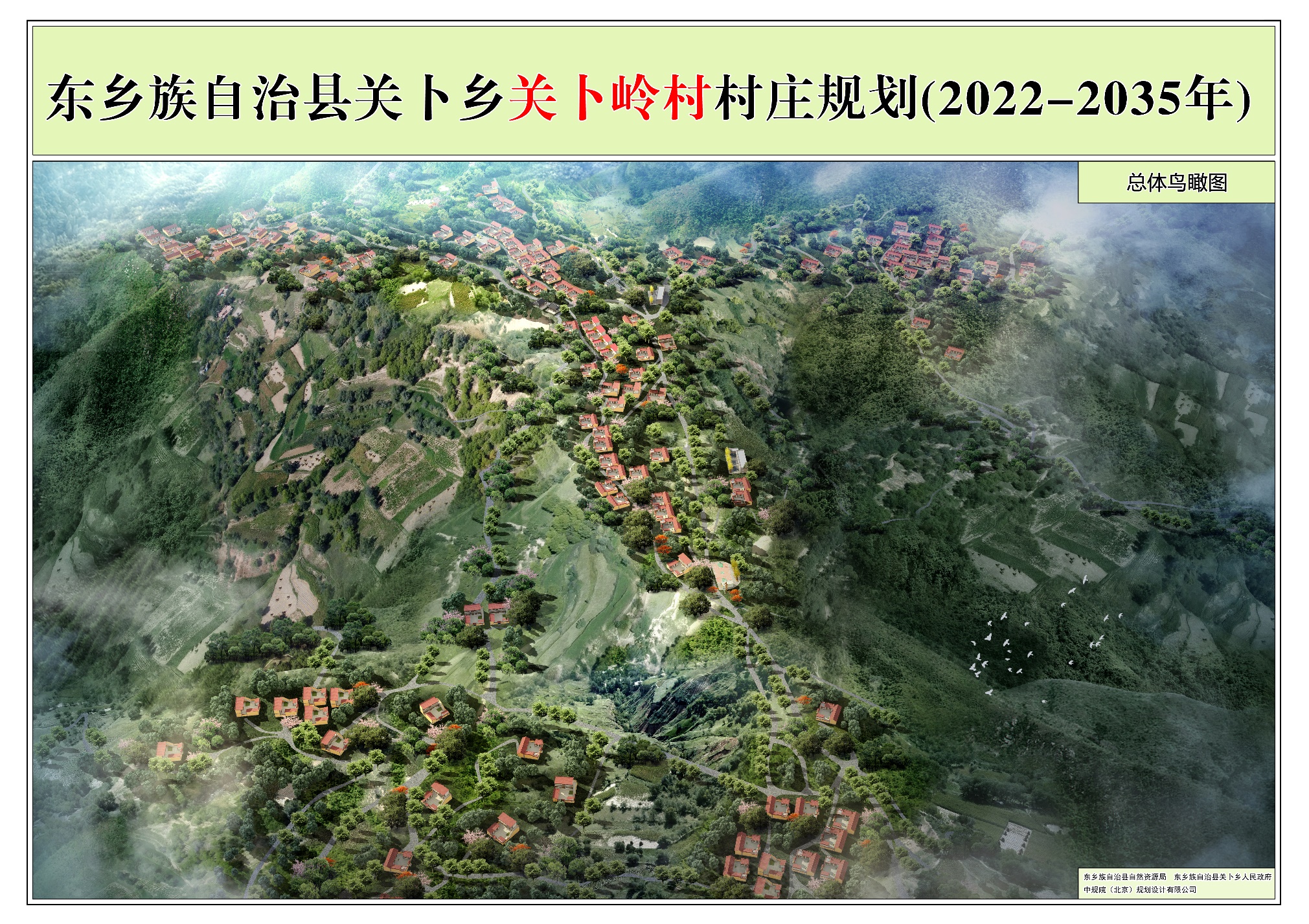 